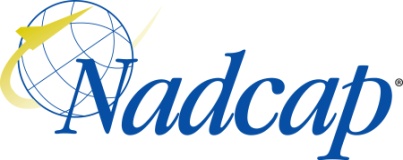 The Aerospace Quality Systems (AQS) Task Group covers the following processes:Notice 1:	All times are approximate and subject to change.  Please contact PRI for updated information.Notice 2:	At the beginning of each day, the meeting will start with Opening Comments consisting of: Call to Order, Verbal Quorum Check, Introductions (as needed), Routing of the Attendance List (as needed)Notice 3:	Please bring your agenda with you to the meeting. Copies will not be available on-site.Best Practices: 1) Start all meetings on time. 2) Follow the agenda. 3) No long-winded discussions Caution: Restricted Export Controlled (e.g. ITAR, EAR) material is prohibited from presentations.  It is the responsibility of the presenter to ensure that this material is not included.  Presentations should not contain proprietary information without the approval of the organization which owns the information.Any non-Nadcap agenda topics require approval by the Director, Nadcap Program and Aerospace Operations.RECORDING POLICY:Audio or video recording of Nadcap meetings is prohibited unless formal approval is received from all attendees and recorded in the minutes. Violators of this policy will be asked to stop recording. Failure to stop recording or repeated attempts to record may result in expulsion from the meeting and/or the Nadcap program.Monday, 20-Feb-20177:00 am – 8:00 amSupplier Orientation & Tutorial – An introduction and overview of the Nadcap programTuesday, 21-FEB-20175:00 pm – 6:30 pmSupplier Support Committee Meeting - All suppliers are encouraged to attend.5:10 pm – 6:00 pmAQS LIAISON MEETING  - All Commodity Liaisons and AQS Subscriber Task Group Members are encouraged to attend.Wednesday, 22-Feb-20178:00 AM1.0	Opening Comments8:20 AM2.0	Review/Accept8:45 AM3.0	AQS Task Group Tutorial9:00 AM4.0	Voting Member Updates & Compliance With Voting Requirements9:15 AM5.0	AQS RAIL Review/Update9:30 AM6.0	Misc Reporting10:15 AM7.0	AC 700412:00 PM – 1:00 PMLunch Break1:00 PM1.0	Opening Comments1:10 PM8.0	Review of Posted Items in eAuditNet (as necessary)1:25 PM9.0	AQS Newsletter2:30 PM10.0	Review of Procedure Changes3:00 PM11.0	AQS Liaison Report Out3:30 PM12.0	Failure Criteria Review4:00 PM13.0	Guidance for QMS issues4:30 PMADJOURNMENT5:00 pm – 7:00 pmNMC Planning & Ops Meeting – Task Group Chairs & Staff Engineers are required to attend.Thursday, 23-Feb-20178:00 am – 10:00 amNadcap Management Council Meeting – All members are encouraged to attend this informative and important meeting.10:20 am1.0	(Opening Comments)10:30 am14.0	NSPS (Non-Special Process Suppliers) Update11:00 am15.0	Exclusions taken in 910012:00 pm – 1:00 pmLunch Break1:00 pm16.0	Planning and Operations (P&O) Report Out1:20 pm17.0	Auditor Testing Material2:00 pm18.0	New Business2:40 pm19.0	Review of Action Items and Agenda Items for Next Meeting2:45 pmADJOURNMENT OF OPEN SESSION3:00 pm1.0	OPENING COMMENTS3:05 pm20.0	AUDIT / AUDITOR REVIEW3:45 pm21.0	OP 1117 AUDITOR CONSISTENCY4:15 pm22.0	NEW BUSINESS5:00 pmADJOURNMENTMonday, 20-Feb-2017Tuesday, 21-FEB-2017Wednesday, 22-Feb-2017(quorum must be verbally established DAILY at the beginning of each meeting)Thursday, 23-Feb-2017(quorum must be verbally established DAILY at the beginning of each meeting)AC 7004 Aerospace Quality System7:00 am – 8:00 amSupplier Orientation & Tutorial – An introduction and overview of the Nadcap program5:00 pm – 6:30 pmSupplier Support Committee Meeting - All suppliers are encouraged to attend.5:10 pm – 6:00 pmAQS LIAISON MEETING  - All Commodity Liaisons and AQS Subscriber Task Group Members are encouraged to attend.8:00 AMOPENOpening Comments Call to Order/Verbal Quorum CheckIntroductionsSafety Information:Review Fire Exits in Meeting RoomInform PRI Staff person of any emergenciesReview Code of Ethics (Ref: Attendees’ Guide) and Meeting ConductPresent the Antitrust Video (only @ the first open and first closed meeting of the week for each Task Group)Scott O’Connor8:20 AMOPENReview/AcceptAgendaMinutes from previous meeting Succession Plan (as necessary)  Call for New Business ItemsStaff Engineer8:45 AMOPENAQS Task Group Tutorial Scott O’Connor9:00 AMOPENVoting Member Updates & Compliance With Voting Requirements Membership reviewStaff Engineer9:15 AMOPENAQS RAIL Review/Update  All Attendees9:30 AMOPENMisc ReportingSSC Report-outNMC/AQS Metrics  Audit Observations  Certification Bodies Notifications (including exclusions taken) AQS Auditor training update/status  Top 10 NCRsDavid EishmanStaff EngineerStaff EngineerStaff EngineerStaff EngineerStaff Engineer10:15 AMOPENAC 7004  Checklist – ballot comment resolution (if necessary)Handbook – review draftComparison document – review draftAuditor conference (if necessary)All Attendees12:00 PM – 1:00 PMOPENLunch Break1:00 PMOPENOpening CommentsCall to Order / Quorum CheckIntroductions as necessaryScott O’Connor1:10 PMOPENReview of Posted Items in eAuditNet (as necessary)  Review any items that are posted to AQS public documents to ensure valid/currentAll Attendees1:25 PMOPENAQS NewsletterAll Attendees2:30 PMOPENReview of Procedure ChangesReview any changes to General Operating Procedures since the last meetingReview any changes to your specific OP 1114 and OP 1116 Appendices since the last meetingAll Attendees3:00 PMOPENAQS Liaison Report OutSCOTT O’CONNOR3:30 PMOPENFailure Criteria ReviewAll Attendees4:00 PMOPENGuidance for QMS issuesDavid DayRobin Borrelli4:30 PMOPENADJOURNMENT5:00 pm – 7:00 pmOPENNMC Planning & Ops Meeting – Task Group Chairs & Staff Engineers are required to attend.8:00 am – 10:00 amNadcap Management Council Meeting – All members are encouraged to attend this informative and important meeting.Nadcap Management Council Meeting – All members are encouraged to attend this informative and important meeting.Nadcap Management Council Meeting – All members are encouraged to attend this informative and important meeting.10:20 amOPEN(Opening Comments)1.1  Call to Order / Quorum CheckIntroductions as necessaryScott O’Connor10:30 amOPENNSPS (Non-Special Process Suppliers) UpdateFrank McManus11:00 amOPENExclusions taken in 9100All Attendees12:00 pm – 1:00 pmLunch Break1:00 pmOPENPlanning and Operations (P&O) Report OutScott O’Connor1:20 pmOPENAuditor Testing MaterialSub-Team2:00 pmOPENNew Business All Attendees2:40 pmOPENReview of Action Items and Agenda Items for Next MeetingDavid DayStaff Engineer2:45 pmOPENADJOURNMENT OF OPEN SESSION3:00 pmCLOSEDOPENING COMMENTSCall to Order/Verbal Quorum CheckVerify only Subscriber Members are in attendanceSCOTT O’CONNOR3:05 pmCLOSEDAUDIT / AUDITOR REVIEWSubscribers3:45 pmCLOSEDOP 1117 AUDITOR CONSISTENCYREVIEW OF AUDITOR DATASTANDARD DATA SET REVIEWCHOSE AUDITORS TO OBSERVEENSURE LIST IS SHARED WITH OTHER TASK GROUPSSubscribers4:15 pmCLOSEDNEW BUSINESSSubscribers5:00 pmCLOSEDADJOURNMENT